Урок 15 мая  (пятница 8.30).Здравствуйте ребята! Просьба высылать свои работы: На почту школы  oren-dmsch2@mail.ru            илиНа мою почту tgkravchenko15@gmail.com   илиМне в контакте  ДШИ 2 ОренбургПодписывайте свои работы (Фамилия)Жду ваши работы. Татьяна Григорьевна.Сольфеджио.Написать гамму ЛЯ минор 3 вида.Переписать мелодию в тетрадь, объединяя восьмые в доли.Разделить на такты.Определить тональность.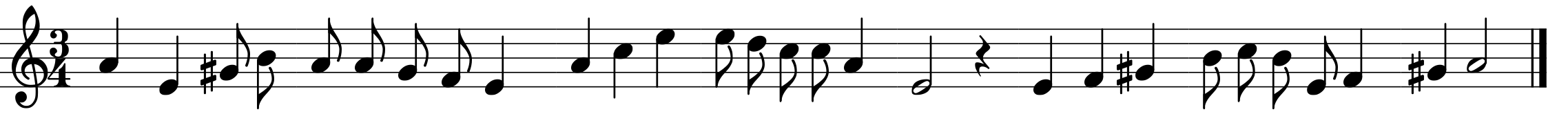 Построить интервалы 2м, 2б. 3м. 3б от звука МИ.Музыкальная литература.Продолжаем знакомство с творчеством Ф. Шуберта.Тема урока: Песня «Форель».ПРОЧИТАТЬ:В этой песне поэт и композитор создали образ хрупкой беззащитной красоты. Следуя за стихами и мелодией, мы как бы глазами авторов видим безмятежную картину: яркий солнечный день на берегу ручья, изящную игру быстрых форелей в прозрачной воде. На душе радостно и светло. Эта спокойная радость, гармония человека и природы идеально отражена в музыке Ф. Шуберта. Но вот в мир безмятежной красоты и гармонии вторгается нечто враждебное, чуждое. Беспечная рыбка попалась на крючок рыбака. Разрушен мир красоты, исчезли покой и радость...ЗАДАНИЕ: 1.переписать текст, данный ниже:Сюжет Весело резвится серебристая рыбка в прозрачной воде горного ручья.Она хорошо видит грозящую ей опасность.Чтобы её поймать, рыбак мутит воду, и вот рыбка пойманаФормаКуплетно-вариационная.В музыку каждого куплета композитор вносит тонкие изменения в зависимости от содержания.МелодияПодвижная, грациозная, с танцевальным оттенкомПартия фортепианоКороткие,	быстро	скользящие	вверх	арпеджированные	пассажи, напоминающие всплески волн.ЗАДАНИЕ: послушать песню «Форель» https://www.youtube.com/watch?v=QVi90s4rtCI 